Key Topic 1. The origins of the Cold War, 1941–58ContentIn a Nutshell: Overview of developments The origins of the Cold War, 1941–58 Causes and Analysis of the origins of the Cold War, 1941–58 , including:Focus 1 Early tension between East and WestThe Grand Alliance. The outcomes of the Tehran, Yalta and Potsdam conferences. The ideological differences between the superpowers and the attitudes of Stalin, Truman and Churchill. The impact on US-Soviet relations of the development of the atomic bomb, the Long and Novikov telegrams and the creation of Soviet satellite states in Eastern Europe. Focus 2 The development of the Cold WarThe impact on US-Soviet relations of the Truman Doctrine and the Marshall Plan, 1947. The significance of Cominform (1947), Comecon (1949) and the formation of NATO (1949). Berlin: its division into zones. The Berlin Crisis (blockade and airlift) and its impact. The formation of the Federal Republic of Germany and German Democratic Republic. Focus 3 The Cold War intensifiesThe significance of the arms race and the formation of the Warsaw Pact. Events in 1956 leading to the Hungarian Uprising, and Khrushchev’s response. The international reaction to the Soviet invasion of Hungary. Cracking the Puzzle – Preparing for assessment.	Language and Literacy Key Terms and their meanings in Cold War 1941-58.(I) In a Nutshell: Overview of Cold War 1941-58Content overviewFocus 1 Early tension between East and WestThe Grand Alliance. The outcomes of the Tehran, Yalta and Potsdam conferences. The ideological differences between the superpowers and the attitudes of Stalin, Truman and Churchill. The impact on US-Soviet relations of the development of the atomic bomb, the Long and Novikov telegrams and the creation of Soviet satellite states in Eastern Europe. Focus 2 The development of the Cold WarThe impact on US-Soviet relations of the Truman Doctrine and the Marshall Plan, 1947. The significance of Cominform (1947), Comecon (1949) and the formation of NATO (1949). Berlin: its division into zones. The Berlin Crisis (blockade and airlift) and its impact. The formation of the Federal Republic of Germany and German Democratic Republic. Focus 3 The Cold War intensifiesThe significance of the arms race and the formation of the Warsaw Pact. Events in 1956 leading to the Hungarian Uprising, and Khrushchev’s response. The international reaction to the Soviet invasion of Hungary. (II) Causes and Analysis of developments:Activity 1 – On your marks…..The timeline grid sums up developments in the Cold War 1941-58. For each area colour code each box; stable/successful (green), becoming unstable/some difficulties (yellow) or significant problems/unsuccessful (red).Activity 2 – Get set…..Your teacher will give you an A3 copy of a concept map. Stick it in your book. You will fill sections in at the end of each key focus area. As well as adding information to your concept map you can add a colour scheme to identify key themes.Activity 3 – Go…..As well as the lesson work and activities, read your book independently and visit the library. There are also many excellent websites listed in the back of this booklet to check out. Try to develop your own individual interest in this area of focus .Focus 1. Early tension between East and WestThe Grand Alliance. The outcomes of the Tehran, Yalta and Potsdam conferences. The ideological differences between the superpowers and the attitudes of Stalin, Truman and Churchill. The impact on US-Soviet relations of the development of the atomic bomb, the Long and Novikov telegrams and the creation of Soviet satellite states in Eastern Europe. Activity 1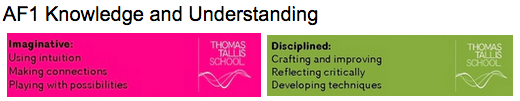 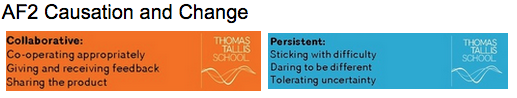 The Grand Alliance and the Tehran Conference November 1943. p10Activity 2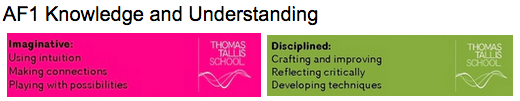 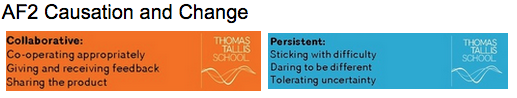 The outcomes of the Yalta and Potsdam Conferences. p11-12Activity 3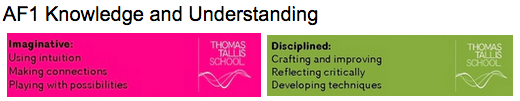 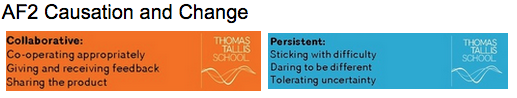 The ideological differences between the superpowers and the attitudes of Stalin, Truman and Churchill. p7-9Activity 4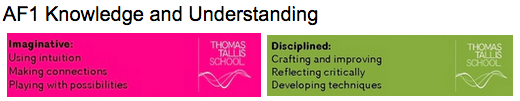 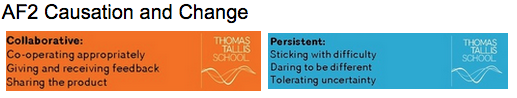 The impact on US-Soviet relations of the development of the atomic bomb, the Long and Novikov telegrams. P15, p18Activity 5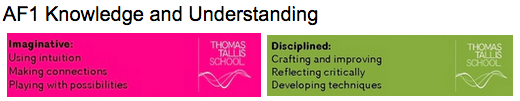 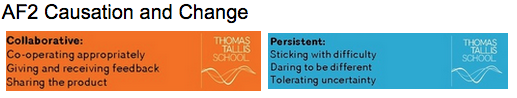 The creation of Soviet satellite states in Eastern Europe p14-16Activity 6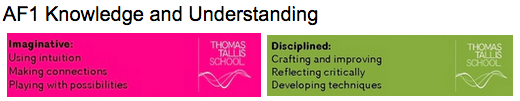 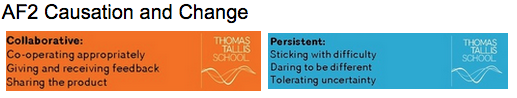 SECTION A: Superpower relations and the Cold War, 1941–91Answer ALL questions in this section.1 Explain two consequences of the Potsdam Conference (1945). 8 marks2 Write an account that explains the key events of the Berlin Crisis, 1948–49.You may use the following in your answer:Stalin’s fearsthe AirliftYou must also use information of your own. 8 marks3 Explain two of the following:The importance of the events in Eastern Europe 1945-48 for the development of the Cold War. (8 marks)The importance of ideological divisions for relations between the US and the Soviet Union. (8 marks)The importance of the Tehran and Yalta conferences in failing to reconcile differences amongst the allies. (8 marks)(Total for Question 3 = 16 marks)Focus 2. The development of the Cold War The impact on US-Soviet relations of the Truman Doctrine and the Marshall Plan, 1947. The significance of Cominform (1947), Comecon (1949) and the formation of NATO (1949). Berlin: its division into zones. The Berlin Crisis (blockade and airlift) and its impact. The formation of the Federal Republic of Germany and German Democratic Republic. Activity 1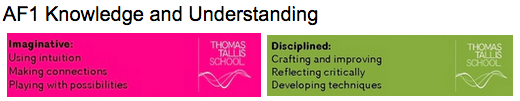 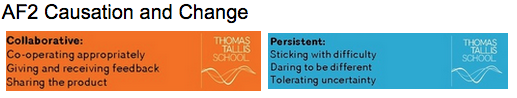 The impact on US-Soviet relations of the Truman Doctrine and the Marshall Plan, 1947. p20-23Activity 2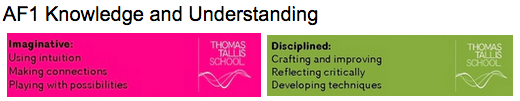 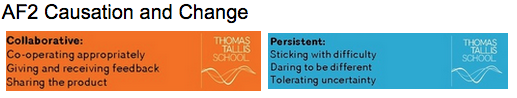 The significance of Cominform (1947), Comecon (1949) and the formation of NATO (1949). p24,29Activity 3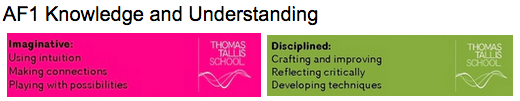 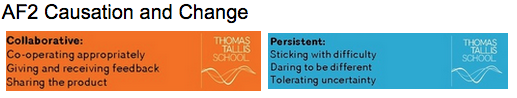 Berlin: its division into zones and the Berlin Crisis (blockade and airlift) and its impact. p25-27. Activity 4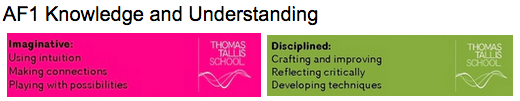 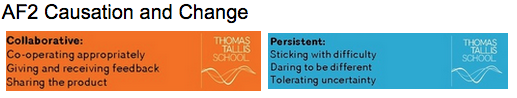 The formation of the Federal Republic of Germany and German Democratic Republic. p28Activity 5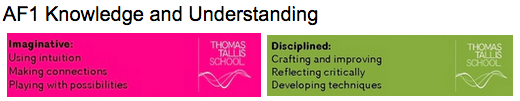 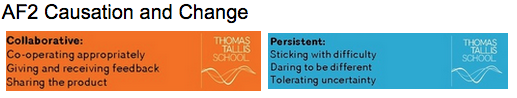 SECTION A: Superpower relations and the Cold War, 1941–91Answer ALL questions in this section.1 Explain two consequences of the Marshall Plan(1947). 8 marks2 Write an account that explains the key events of the Berlin Crisis, 1948–49.You may use the following in your answer:Stalin’s fearsthe AirliftYou must also use information of your own. 8 marks3 Explain two of the following:The importance of the Truman Doctrine for the development of the Cold War. (8 marks)The importance of the Soviet formation of Cominform 1947 and Comecon 1949 for the development of the Cold War. (8 marks)The importance of the Berlin crisis in the development of the Cold War. (8 marks)(Total for Question 3 = 16 marks)Focus 3. The Cold War intensifies The significance of the arms race and the formation of the Warsaw Pact. Events in 1956 leading to the Hungarian Uprising, and Khrushchev’s response. The international reaction to the Soviet invasion of Hungary. Activity 1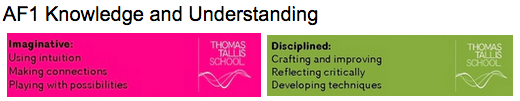 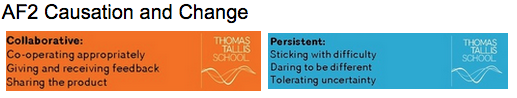 The significance of the arms race and the formation of the Warsaw Pact. p31-33Activity 2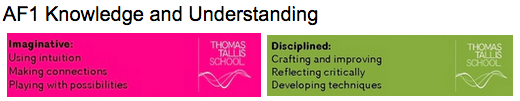 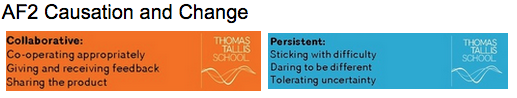 Events in 1956 leading to the Hungarian Uprising. p34-35Activity 3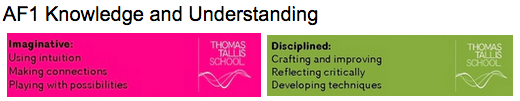 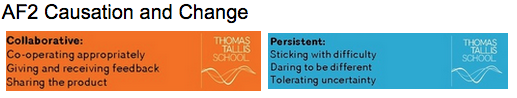 The Hungarian Uprising and Khrushchev’s response. p36-37Activity 4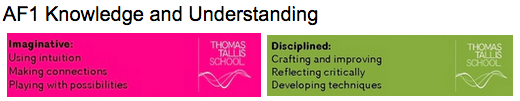 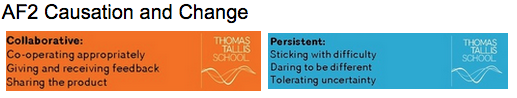 The international reaction to the Soviet invasion of Hungary. p38Activity 5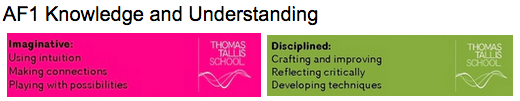 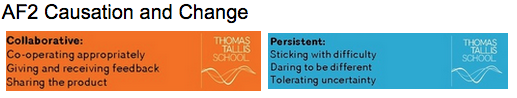 SECTION A: Superpower relations and the Cold War, 1941–91Answer ALL questions in this section.1 Explain two consequences of the arms race. 8 marks2 Write an account that explains the key events of the Hungarian Uprising 1956.You may use the following in your answer:Hungary after WW2The rule of RakosiYou must also use information of your own. 8 marks3 Explain two of the following:The importance of the events in Hungary in 1956 for the development of the Cold War. (8 marks)The importance of the arms race for relations between the US and the Soviet Union. (8 marks)(Total for Question 3 = 16 marks)(III) Assessment for Learning Puzzle practise : Cold War 1941-58In the puzzle there will be three compulsory questions covering the core content. The content will come from either one or a combination of the key themes covered in each of the key questions;The following examples are focussed on content from ..Exam PractiseSECTION A: Superpower relations and the Cold War, 1941–91Answer ALL questions in this section.1 Explain two consequences of the Cuban Missile Crisis (1962). 8 marks2 Write an account that explains the key events of the Berlin Crisis, 1948–49.You may use the following in your answer:Stalin’s fearsthe AirliftYou must also use information of your own. 8 marks3 Explain two of the following:The importance of the events in Hungary in 1956 for the development of the Cold War. (8 marks)The importance of the Soviet invasion of Czechoslovakia (1968) for relations between the US and the Soviet Union. (8 marks)The importance of Gorbachev’s ‘new thinking’ for Soviet control of Eastern Europe. (8 marks)(Total for Question 3 = 16 marks)Trigger Memory Activity for Cold War 1941-58Trigger Memory Story Cold War 1941-58The story must be very imaginative. It must involve you seeing, talking and doing things. It must link the ten trigger words together in the form of a continuous story. You should then rehearse the story and commit it to your long term memory to be recalled when necessary. This will take some effort but will be very useful! Use different colours to write the trigger words in your story.I was on my way to a history lesson and on entering the room the clock began to go backwards, minutes, hours, days, months, years coming to a halt in 1941. There was a Grand Alliance of America, Russia and britain to combat the threat of Nazi Germany who had invaded much of mainland Europe. As time passed they met at a variety of Conferences in Tehran, Yalta and Potsdam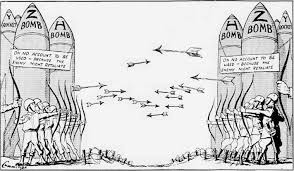 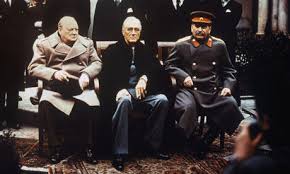 The Grand Alliance and the Tehran Conference November 1943. AlliesStalin, Roosevelt and ChurchillThe Tehran Conference November 1943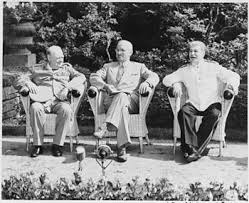 The outcomes of the Yalta and Potsdam Conferences.The Yalta Conference February 1945The Potsdam Conference July 1945Agreements made at PotsdamDisagreements made at Potsdam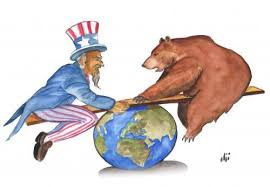 The ideological differences between the superpowers and the attitudes of Stalin, Truman and Churchill.What was the Cold War?Main features of the Cold WarSpyingPropagandaArms RaceSpace RaceLoans and aidIdeological differences - Communist countriesPoliticsEconomyBeliefsIdeological differences - Capitalist countriesPoliticsEconomyBeliefs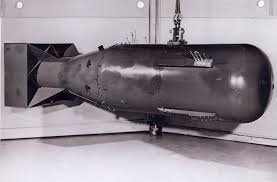 The impact on US-Soviet relations of the development of the atomic bomb, the Long and Novikov telegrams.Arms race and Space raceImpact on US Soviet relationsThe Long TelegramImpact on US Soviet relationsThe Novikov TelegramImpact on US Soviet relationsThe impact on US-Soviet relations and the Iron Curtain speech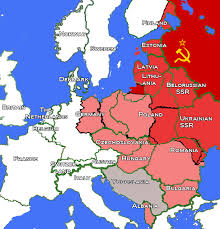 The creation of Soviet satellite states in Eastern EuropeSoviet ExpansionMemory of what happened 1918-39Percentages DealStrategic importance of PolandSecurity.The pattern of establishing satellite statesPolandRomaniaHungaryBulgariaCzechoslovakiaYugoslavia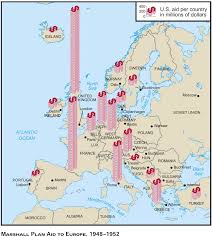 The impact on US-Soviet relations of the Truman Doctrine and the Marshall Plan, 1947. The Truman Doctrine 1947The Truman Doctrine. The consequences Marshall Aid. Why was it introduced?Marshall Aid. The consequencesMarshall Aid. Soviet reaction.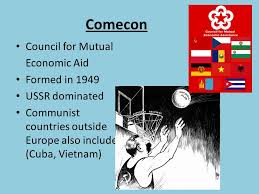 The significance of Cominform (1947), Comecon (1949) and the formation of NATO (1949).Cominform 1947Comecon 1949NATO and consequences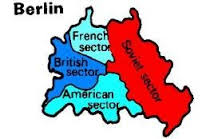 Berlin: its division into zones and the Berlin Crisis (blockade and airlift) and its impact. Long term causes of the crisesShort term causes of the crisesStages of the crises 1948JanuaryMarchAprilJune24 JuneThe Berlin airlift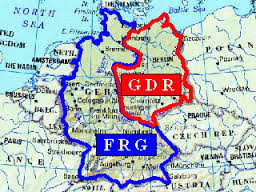 The formation of the Federal Republic of Germany and German Democratic Republic.Results of the crisisA divided GermanyEast West rivalry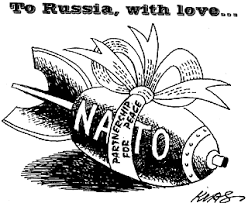 The significance of the arms race and the formation of the Warsaw Pact.The Warsaw Pact 1955The arms raceSuperpowers arms spendingWeaponry by 1961The impact of sputnik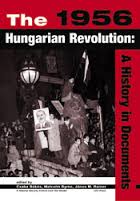 Events in 1956 leading to the Hungarian Uprising.Hungary after 1945Impact of Soviet controlThe rule of RakosiKey events of the Hungarian uprising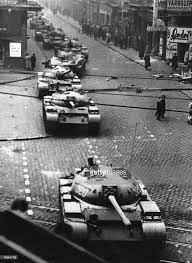 The Hungarian Uprising and Khrushchev’s response.The demands of Nagy and the rebelsKrushchev’s response to the uprisingEvents of the invasionResults of the uprising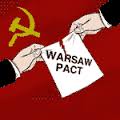 The international reaction to the Soviet invasion of Hungary.The West’s responseUN responseSoviet response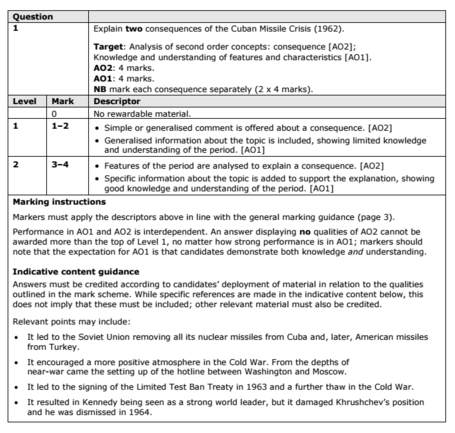 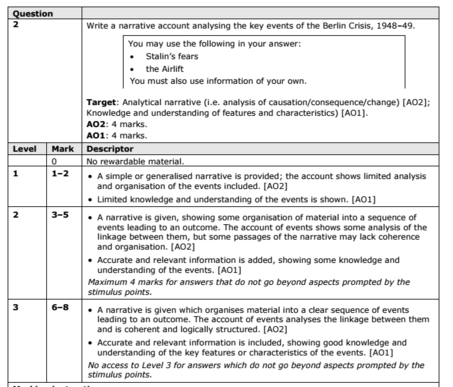 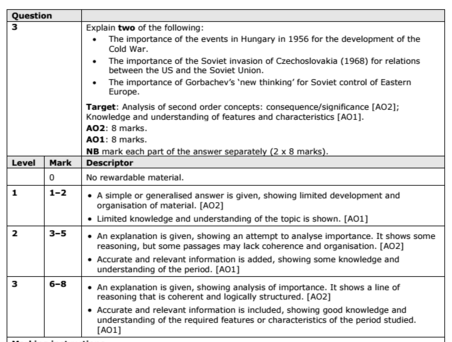 Trigger WordsTrigger PictureAdd TriggerPoints from your notesFocus 1 Early tension between East and West. The Grand Alliance. 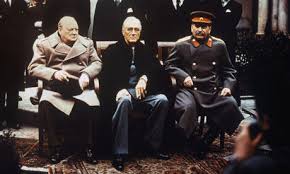 The outcomes of the Tehran, Yalta and Potsdam conferences. 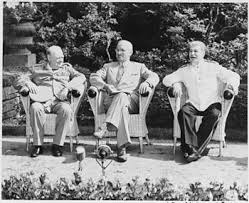 The ideological differences between the superpowers and the attitudes of Stalin, Truman and Churchill. 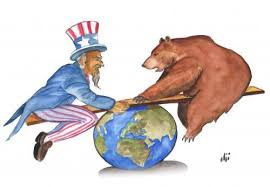 The impact on US-Soviet relations of the development of the atomic bomb, 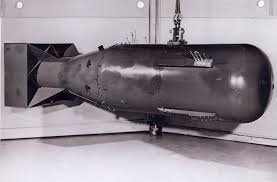 The Long and Novikov telegrams 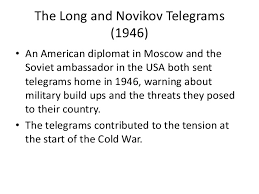 The creation of Soviet satellite states in Eastern Europe.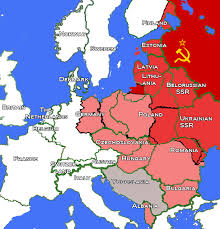 Focus 2 The development of the Cold WarThe impact on US-Soviet relations of the Truman Doctrine and the Marshall Plan, 1947. 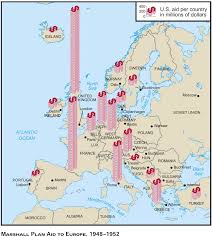 The significance of Cominform (1947), Comecon (1949) and the formation of NATO (1949). 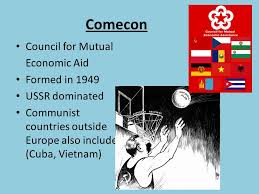 Berlin: its division into zones. The Berlin Crisis (blockade and airlift) and its impact. 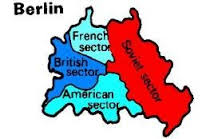 The formation of the Federal Republic of Germany and German Democratic Republic. 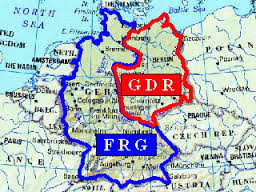 Focus 3 The Cold War intensifiesThe significance of the arms race and the formation of the Warsaw Pact. 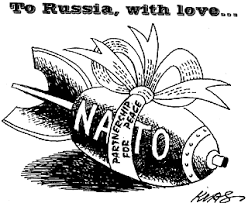 Events in 1956 leading to the Hungarian Uprising.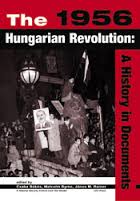 Khrushchev’s response to the uprising. 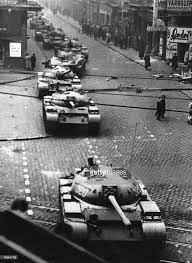 The international reaction to the Soviet invasion of Hungary.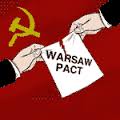 